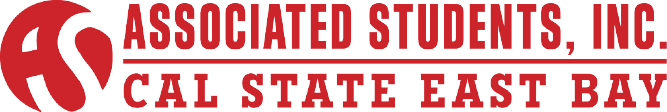 Personnel Committee Meeting Revised AgendaMarie Alexandra R. Ibarra, Executive Vice President1:00pm – 2:00pmMonday, July 14, 2014Oakland 2002A/Concord 2002B Room, 2nd Floor, New UU BuildingConferencing Instructions:	Dial in the access telephone number 877-919-8930Enter participant pass code 7890654 followed by # signCALL TO ORDERROLL CALLACTION ITEM - Approval of the AgendaACTION ITEM-  Approval of the June  25, 2014 MinutesPUBLIC COMMENT – Public Comment is intended as a time for any member of the public to address the board on any issues affecting ASI and/or the California State University, East Bay.INFORMAITON ITEM – Review of ASI Job DescriptionsDISCUSSION ITEM – Appointment of Director of Legislative AffairsROUND TABLE REMAKRSADJOURNMENT
